Sprawdzian Funkcja LiniowaProszę rozwiązać  7 zadań i przesłać ich rozwiązania do godz.11.11 w tym samym dniu PowodzeniaW Piątek o godz. 10.20 nastąpi Omówienie rozwiązań zadań ze sprawdzianu podczas lekcji on-line na naszej grupie Zapraszam!!Zadanie 1Na którym rysunku przedstawiono wykres funkcji liniowej?I			II				III				IV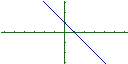 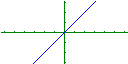 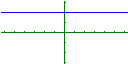 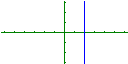 A. I , II, IIIB. I, II, IVC. II, III, IVD. I, III, IVZadanie 2Który z wykresów przedstawia funkcję rosnącą, który malejącą, a który stałą? Podpisz rysunki.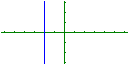 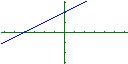 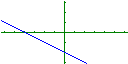 A..........................	      B……………	         C………………	D……………Zadanie 3Dopasuj wzory do przedstawionych wykresówI. y = 2x – 1	II. y = –x + 2	III. y = 1,5	IV. y = –3x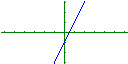 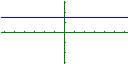 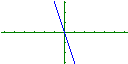 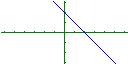 A				B				C			DI –…….II –……III –…..IV –…..Zadanie 4Dopasuj miejsca zerowe do poszczególnych wykresówA. x = 2     rys….B. x = -1    rys….C. x = -2    rys….D. x = 1    rys….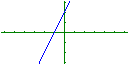 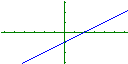 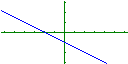 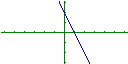 I.			II.			III.				IV.			Zadanie 5Znajdź wzór funkcji przedstawionej na rysunku wiedząc, że jej wykres przecina osie układu współrzędnych w punktach o współczynnikach całkowitych.Zadanie 6Narysuj wykres funkcji y = 1/3x + 2.Oblicz jej miejsce zerowe.Dla jakich argumentów wartości tej funkcji są dodatnie, a dla jakich ujemne?Podaj przykład funkcji, której wykres jest równoległy do wykresu danej funkcji.Zadanie 7W zbiorniku było  wody. Z tego zbiornika wylewa się woda z szybkością  na minutę. Zapisz wzór funkcji opisującej zależność ilości wody w wannie od czasu.Oblicz, ile wody będzie w zbiorniku po 25 minutach.Po ilu minutach zbiornik będzie pusty?